ПРИКАЗ	15 октября 2015 г.                                                                                         № 16-од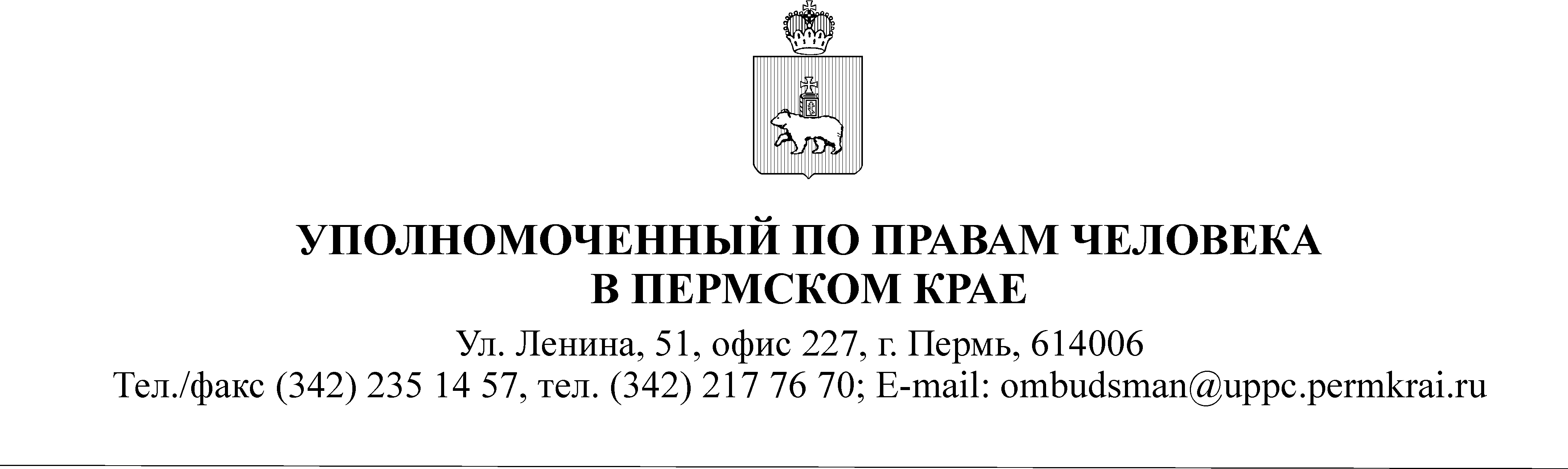 Об утверждении Порядка уведомления о выполнении иной оплачиваемой деятельности лицами,замещающими должности государственной гражданской службы в аппарате Уполномоченного по правам человека в Пермском краеВ соответствии с частью 2 статьи 14 Федерального закона от 27 июля 2004 г. № 79-ФЗ «О государственной гражданской службе Российской Федерации», в целях систематизации требований к служебному поведению и укрепления служебной дисциплины в аппарате Уполномоченного по правам человека в Пермском крае и предотвращения конфликта интересов, приказываю:1. Утвердить прилагаемый Порядок уведомления государственными гражданскими служащими, замещающими должности государственной гражданской службы в аппарате Уполномоченного по правам человека в Пермском крае (далее – гражданские служащие), представителя нанимателя о намерении выполнять иную  оплачиваемую  работу (далее – Порядок).2. Начальнику общего отдела аппарата Уполномоченного по правам человека в Пермском крае  Седельникову О.Ю. ознакомить всех сотрудников аппарата УППЧ в ПК - государственных гражданских служащих Пермского края с положениями об обязательности исполнения требований настоящего Порядка.3. Контроль за исполнением настоящего приказа оставляю за собой.Т.И. УТВЕРЖДЕНПриказомУполномоченного по правам человека в Пермском крае                     № 16 от 15.10.2015  ПОРЯДОКуведомления государственными  гражданскими служащими, замещающими должности  государственной гражданской службы 
в аппарате Уполномоченного по правам человека в Пермском крае, представителя нанимателя о намерении выполнять иную оплачиваемую работуI. Общие положения 1. Настоящий Порядок уведомления государственными гражданскими служащими, замещающими должности государственной гражданской службы в  аппарате Уполномоченного по правам человека в Пермском крае (далее соответственно – гражданские служащие, аппарат УППЧ в ПК), представителя нанимателя  
о намерении выполнять иную оплачиваемую работу (далее – Порядок) разработан в целях реализации законодательства о государственной гражданской службе и устанавливает процедуру уведомления гражданскими служащими о намерении выполнять иную оплачиваемую работу, а также форму, содержание и порядок регистрации таких уведомлений.При выполнении иной оплачиваемой работы необходимо соблюдать требования, предусмотренные статьями 17 и 18 Федерального закона 
от 27 июля 2004 г. № 79-ФЗ «О государственной гражданской службе Российской Федерации» (далее – Федеральный закон), устанавливающими запреты, связанные с гражданской службой, и требования к служебному поведению  гражданского  служащего.2. Гражданский служащий обязан предварительно (заблаговременно, 
не менее чем за 10 календарных дней) до начала выполнения иной оплачиваемой работы, в том числе выполняемой по гражданско-правовому договору, уведомить в письменной форме о планируемой им иной оплачиваемой работе  руководителя аппарата УППЧ в ПК.3. Уведомление руководителя аппарата УППЧ в ПК о намерении выполнять иную оплачиваемую работу (далее – уведомление) составляется гражданским служащим по форме согласно приложению 1 к настоящему Порядку.4. Каждый случай предполагаемых изменений (дополнений) вида деятельности, характера, места или условий работы, выполняемой гражданским служащим, требует отдельного уведомления.5. Гражданские служащие направляют уведомления для регистрации 
в общий отдел аппарата УППЧ в ПК (далее – кадровая служба).6. Регистрация уведомлений осуществляется кадровой службой в день 
их поступления в Журнале регистрации уведомлений о выполнении иной оплачиваемой работы, оформленном по форме согласно приложению 2 к настоящему Порядку.Листы Журнала регистрации уведомлений о выполнении иной оплачиваемой работы должны быть пронумерованы, прошнурованы 
и скреплены печатью аппарата УППЧ в ПК.7. Копия зарегистрированного в установленном порядке уведомления выдается гражданскому служащему на руки либо направляется по почте 
с уведомлением о вручении. На копии уведомления, подлежащей передаче гражданскому служащему, ставится отметка с датой и номером регистрации.8. Кадровая служба в день поступления уведомления и его регистрации  направляет копию уведомления должностному лицу (структурному подразделению), ответственному за профилактику коррупционных правонарушений в аппарате УППЧ в ПК – руководителю аппарата. В течение 3 дней кадровая служба обеспечивает направление уведомления  руководителю  аппарата. 9. В случае наличия конфликта интересов уведомление подлежит  рассмотрению на Комиссии по соблюдению требований к служебному поведению гражданских служащих и урегулированию конфликта интересов, образованной в аппарате УПППЧ в ПК  (далее – Комиссия). Уведомление гражданского служащего с соответствующей отметкой  руководителя аппарата УППЧ в ПК об ознакомлении, а при наличии – и решение Комиссии по результатам рассмотрения вопроса о конфликте интересов  у гражданского служащего при выполнении иной оплачиваемой работы приобщаются кадровой службой к личному делу гражданского служащего.10. В случае возникновения конфликта интересов при выполнении гражданским служащим иной оплачиваемой работы, он обязан проинформировать об этом руководителя аппарата УППЧ в ПК в письменной форме, а также принять меры по предотвращению такого конфликта. В случае если выполнение гражданским служащим иной оплачиваемой работы повлечет 
за собой конфликт интересов, право, предусмотренное частью 2 статьи 14 Федерального закона, не может быть реализовано гражданским служащим без урегулирования конфликта интересов. 11. Неисполнение гражданским служащим обязанности уведомления 
о возможности возникновения конфликта интересов, а также непринятие 
мер по предотвращению такого конфликта влечет наступление ответственности,  предусмотренной  Федеральным  законом.Приложение 1к Порядку уведомления государственнымигражданскими служащими, замещающими должности государственной гражданскойслужбы в аппарате Уполномоченного по правам человека в Пермском крае,представителя нанимателя о намерении выполнять иную оплачиваемую работуРуководителю  аппарата Уполномоченного по правам человека в Пермском крае  ________________________________________________________________(инициалы, фамилия)________________________________________________________________________________УВЕДОМЛЕНИЕВ соответствии с частью 2 статьи 14 Федерального закона от 27 июля 2004 г. № 79-ФЗ «О государственной гражданской службе Российской Федерации» я,____________________________________________________________________,(Ф.И.О.)замещающий(ая) должность государственной гражданской службы ________________________________________________________________________________________________________________________________________ (наименование замещаемой должности государственной  гражданской службы  структурного подразделения аппарата Уполномоченного по правам человека в Пермском крае)намерен(а)  с  «___» ___________ 20___ года по «___» ___________ 20___ годазаниматься (занимаюсь) ______________________________________________ оплачиваемой (педагогической, научной, творческой или иной деятельностью) деятельностью, выполняя работу по____________________________________________________________________,  (трудовому договору, гражданско-правовому договору, авторскому договору и т.п.)в __________________________________________________________________________________________________________________________________(полное наименование организации, учреждения, юридический адрес)Работа заключается в выполнении следующей функции _______________________________________________________________________________________________________________________________________(конкретная работа или трудовая функция, например: «по обучению студентов», 
«по ведению бухучета» и т.д.)будет выполняться  в свободное от работы время и не повлечет за собой конфликт  интересов.«___» ________________ 20___ года__________                                                      _______________________________                                                                                 (подпись)                                                                                        (расшифровка подписи)Приложение 2к Порядку уведомления государственнымигражданскими служащими, замещающими должности государственной гражданскойслужбы в аппарата Уполномоченного по правам человека в Пермском крае,представителя нанимателя о намерении выполнять иную оплачиваемую работуЖУРНАЛрегистрации уведомлений о выполнении иной оплачиваемой работы№п/пДата
регистрации
уведомленияФИО,
должность
гражданского
служащего,
представившего  уведомлениеФИО,
должность
гражданского
служащего,
принявшего
уведомлениеПодпись
гражданского служащего,
принявшего
уведомлениеПодпись
гражданского
служащего,
представившего уведомление, 
в  получении копии
уведомленияДата
направления
уведомления
представителю
нанимателяДата
приобщения уведомления
к личному
делуПримечание123456789